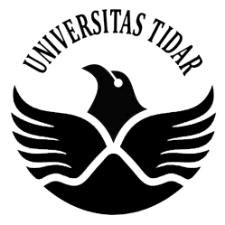 SURAT KETERANGAN PENDAMPING IJAZAHProgram Studi Ilmu KomunikasiNomor :Surat Keterangan Pendamping Ijazah sebagai pelengkap Ijazah yang menerangkan capaian pembelajaran dan prestasi dari pemegang Ijazah selama masa studi.I .    INFROMASI TENTANG IDENTITAS DIRI PEMEGANG SKPI 	INFORMATION OF PERSONAL INFORMATION DIPLOMA SUPPLEMENT   HOLDERII .    INFORMATION OF IDENTITY HIGHER EDUCATION INSTITUTION          INFORMASI TENTANG IDENTITAS PENYELENGGARA PROGRAMI I I .   INFORMATION OF QUALIFICATION AND LEARNING OUTCOME             INFORMASI TENTANG KUALIFIKASI DAN HASIL YANG DICAPAIA.  Learning Outcame      Capaian Pembelajaran (Disesuaikan dengan CPL Setiap Prodi, Mengacu kepada Asosiasi      Profesi Prodi)B.  Additional Information      Informasi Tambahan 1.1.Nama Lengkap Name1.1.Nama Lengkap NameFirst NameSurname1.2.Tempat dan Tanggal Lahir Place and Date of Birth 1.3.Nomor Induk Mahasiswa Student Identification Number 1.4.Tahun Masuk Admission Year 1.5.Nomor Ijazah Number of Certification1.6.Gelar Title Sarjana Ilmu Komunikasi (S.I.Kom.) Sarjana Ilmu Komunikasi (S.I.Kom.) 2.1.Surat Keterangan Pendirian Certificate of Establishment SK Menristekdikti No. 122/KPT/I/20172.2.Nama Perguruan Tinggi Name of University Universitas Tidar Tidar University2.3.Nama Program Studi Study Program Ilmu Komunikasi2.4.Jenis dan Jenjang Pendidikan Type and Level of Education Akademik dan Sarjana (S1)Academic and Bachelor Degree2.5.Kelas Class RegulerRegular2.6.Jenjang Kualifikasi Sesuai KKNI Appropriate Level of Qualification KKNI Level 6Level 62.7.Access Requirements Persyaratan Penerimaan High School Certificate and Pass The New Student Selection Lulus SLTA dan Lulus Seleksi Mahasiswa Baru2.8.Bahasa Pengantar Kuliah Language StudyIndonesia Indonesian2.9.Sistem Penilaian Valuation System Skala : A = 4; B= 3; C= 2; D= 1; E=0Scale : A = 4; B= 3; C= 2; D= 1; E=02.10.Lama Studi Reguler Regular Study Period 4 Years 4 Tahun2.11.Jenis dan Jenjang Pendidikan Lanjutan Access to Further Study Program Magister dan DoktoralMaster and Doctoral Program 2.12.Status Profesi  (Bila Ada)Professional Status (if Applicable)3.1.Menguasai konsep teoritis ilmu komunikasi secara umumMastering the theoretical concepts of communication in general3.2.Menguasai konsep teoritis komunikasi interpersonal, komunikasi kelompok, komunikasi organisasi, dan komunikasi massa secara mendalamMastering the theoretical concepts of interpersonal communication, group communication, organizational communication, and mass communication in depth.3.3.Menguasai konsep teoritis berbagai media (saluran) komunikasi, yang meliputi media cetak, media elektronik (audio/audio-visual), dan media digital.Mastering the theoretical concepts of various communication media (channels), which include print media, electronic media (audio/audio-visual), and digital media.3.4.Mampu menerapkan konsep, kaidah, dan proses pengembangan isi pesan untuk mencapai berbagai tujuan komunikasi menggunakan beragam jenis saluran komunikasiAble to apply concepts, rules, and the process of developing message content to achieve various communication goals using various types of communication channels3.5. Mampu menyusun konsep, kaidah, dan proses penelitian komunikasi menggunakan berbagai metode penelitian komunikasi kuantitatif maupun kualitatif dengan pendekatan monodisipliner.Able to develop concepts, rules, and communication research processes using various quantitative and qualitative communication research methods with a monodisciplinary approach.3.6.Menguasai konsep umum dan metode aplikasi etika dalam proses komunikasi interpersonal, komunikasi kelompok, komunikasi organisasi, dan komunikasi massaMastering general concepts and methods of ethical application in the process of interpersonal communication, group communication, organizational communication, and mass communication3.7.Menguasai konsep sejarah perkembangan, penggunaan, dan dampak teknologi di bidang komunikasi dan mediaMastering the historical concepts of the development, use, and impact of technology in the field of communication and media3.8.Mampu menerapkan dan mengevaluasi pengetahuan faktual tentang jenis dan regulasi penyiaran, pers, jurnalistik, periklanan, informasi publik, dan Informasi dan Transaksi Elektronik.Able to apply and evaluate factual knowledge about types and regulations of broadcasting, press, journalism, advertising, public information, and Information and Electronic Transactions.3.9.Menguasai konsep dan teknik humas, pengelolaan media, dan program komunikasi kehumasan.Mastering the concepts and techniques of public relations, media management, and public relations communication programs.3.10.Menguasai pengetahuan untuk merancang berbagai program jurnalistik di berbagai lini mediaMastering the knowledge to design various journalism programs in various media lines3.11.Menguasai pengelolaan rubrik pada media baik itu cetak maupun elektronik, termasuk inovasi inovasi, kreativitas, serta manajerial pengelolaanMastering the management of rubrics in both print and electronic media, including innovation, creativity, and managerial management3.12.Menguasai dan memahami mengenai perencanaan dan strategi bisnis media dan komunikasi pemasaran.Mastering and understanding the planning and business strategy of media and marketing communications.3.1.Penghargaan dan Pemenang Kejuaraan Honors and Awards 3.2.Pengalaman BerorganisasiOrganizational Experiences3.3.Spesifikasi Tugas Akhir                      *wajibSpessification of The Final ProjectSkripsiArtikelTurnitin4. dll3.4.Bahasa Internasional                           *wajibInternational Language Toefl3.5.Magang                                                *wajibInternship (PKL)3.6.Pemberdayaan Masyarakat                  *wajibInpowerment SkillDesa, Kab (topik)KKNPengabdian Masyarakatdll3.7.Pendidikan Karakter                            *wajibSoft Skill Training OtadamaBela NegaradllWakil Dekan Bidang AkademikDrs. Sujatmiko, M.P.ANIK 196210151988032C058Magelang, __________________DekanProf. Dr. Sri Suwitri, M.Si.NIP 196206141987032001